О подготовке проекта межевания территории В соответствии со статьей 45 Градостроительного кодекса Российской Федерации, постановлением главы муниципального образования «Ленский район» от 27.07.2021г. №01-03-437/1 «Об утверждении административного регламента по предоставлению муниципальной услуги «Принятие решения о подготовке, утверждении документации по планировке территории (проекта планировки и (или) проекта межевания)», на основании обращения ООО «СтройГеоКомплекс» от 15.07.2022г. №392 (вх. от 18.07.2022г. №01-08-6748/2):1. Согласовать ООО «СтройГеоКомплекс» подготовку документации по разработке проекта межевания территории «Площадь производственная с покрытиями на объекте: «Обустройство Чаяндинского НГКМ. Кусты скважин №1, 3, 4, 5», расположенного на территории Республики Саха (Якутия), Ленский район.2. ООО «СтройГеоКомплекс» предоставить в адрес администрации муниципального образования «Ленский район» картографические материалы объекта капитального строительства с координатной привязкой в векторном формате (файлы с расширением .tab, PDF) для загрузки в региональную государственную информационную систему территориального планирования (РГИС ТП).3.  Главному специалисту управления делами (Иванская Е.С.) разместить настоящее распоряжение на официальном сайте муниципального образования «Ленский район».И.о. главы                                                                                                          А.В. ЧерепановМуниципальное образование«ЛЕНСКИЙ РАЙОН»Республики Саха (Якутия)Муниципальное образование«ЛЕНСКИЙ РАЙОН»Республики Саха (Якутия)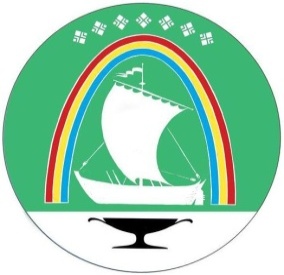 Саха Өрөспүүбүлүкэтин«ЛЕНСКЭЙ ОРОЙУОН» муниципальнайтэриллиитэ     РАСПОРЯЖЕНИЕ     РАСПОРЯЖЕНИЕ                          Дьаhал                          Дьаhал                          Дьаhал                г.Ленск                г.Ленск                             Ленскэй к                             Ленскэй к                             Ленскэй кот «_22__» _июля_ 2022 года                                                  № ___01-04-1494/2_____                 от «_22__» _июля_ 2022 года                                                  № ___01-04-1494/2_____                 от «_22__» _июля_ 2022 года                                                  № ___01-04-1494/2_____                 от «_22__» _июля_ 2022 года                                                  № ___01-04-1494/2_____                 от «_22__» _июля_ 2022 года                                                  № ___01-04-1494/2_____                 